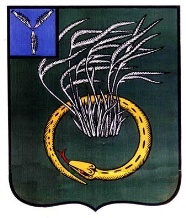 АДМИНИСТРАЦИЯПЕРЕЛЮБСКОГО МУНИЦИПАЛЬНОГО  РАЙОНАСАРАТОВСКОЙ ОБЛАСТИП  О  С  Т  А  Н  О  В  Л  Е  Н  И  ЕВ соответствии с 	Федеральными законами от 13.07.2015 г. № 218-ФЗ «О государственной регистрации недвижимости»,  от 27.07.2010 г.  № 210-ФЗ «Об организации предоставления государственных и муниципальных услуг», руководствуясь Уставом Перелюбского муниципального района Саратовской области, администрация Перелюбского муниципального района ПОСТАНОВЛЯЕТ:1. Внести в постановление администрации Перелюбского муниципального района от 11 января 2016 года №1 «Об утверждении административных регламентов предоставления муниципальных услуг» следующие изменения:в приложении №1 к постановлению слово «ЕГРП» заменить словом «ЕГРН»;в приложениях №№3,4,5 к постановлению слова «Единый государственный реестр прав на недвижимое имущество и сделок с ним» в различных падежах заменить словами «Единый государственный реестр недвижимости» в соответствующих падежах. 2. Разместить, настоящее постановление, на официальном сайте администрации Перелюбского муниципального района.3. Настоящее постановление вступает в силу со дня его подписания.Глава муниципального района                                                            Г.В. Мотинот  17 февраля 2017 года  №54с. Перелюбот  17 февраля 2017 года  №54с. ПерелюбО внесении изменений в постановление администрации Перелюбского муниципального района №1 от 11.01.2016 года «Об утверждении административных регламентов предоставления муниципальных услуг» 